Schooner Sparkling Wave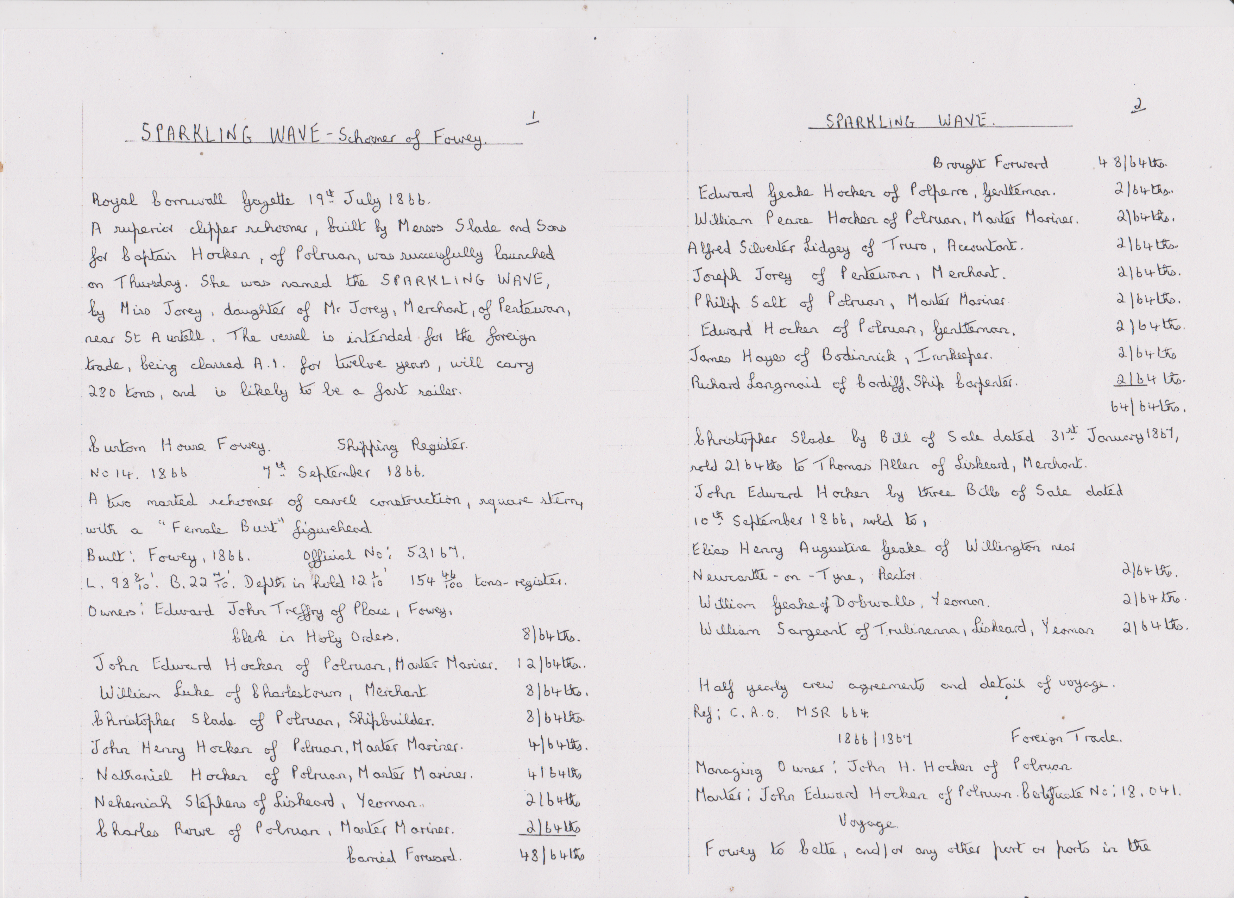 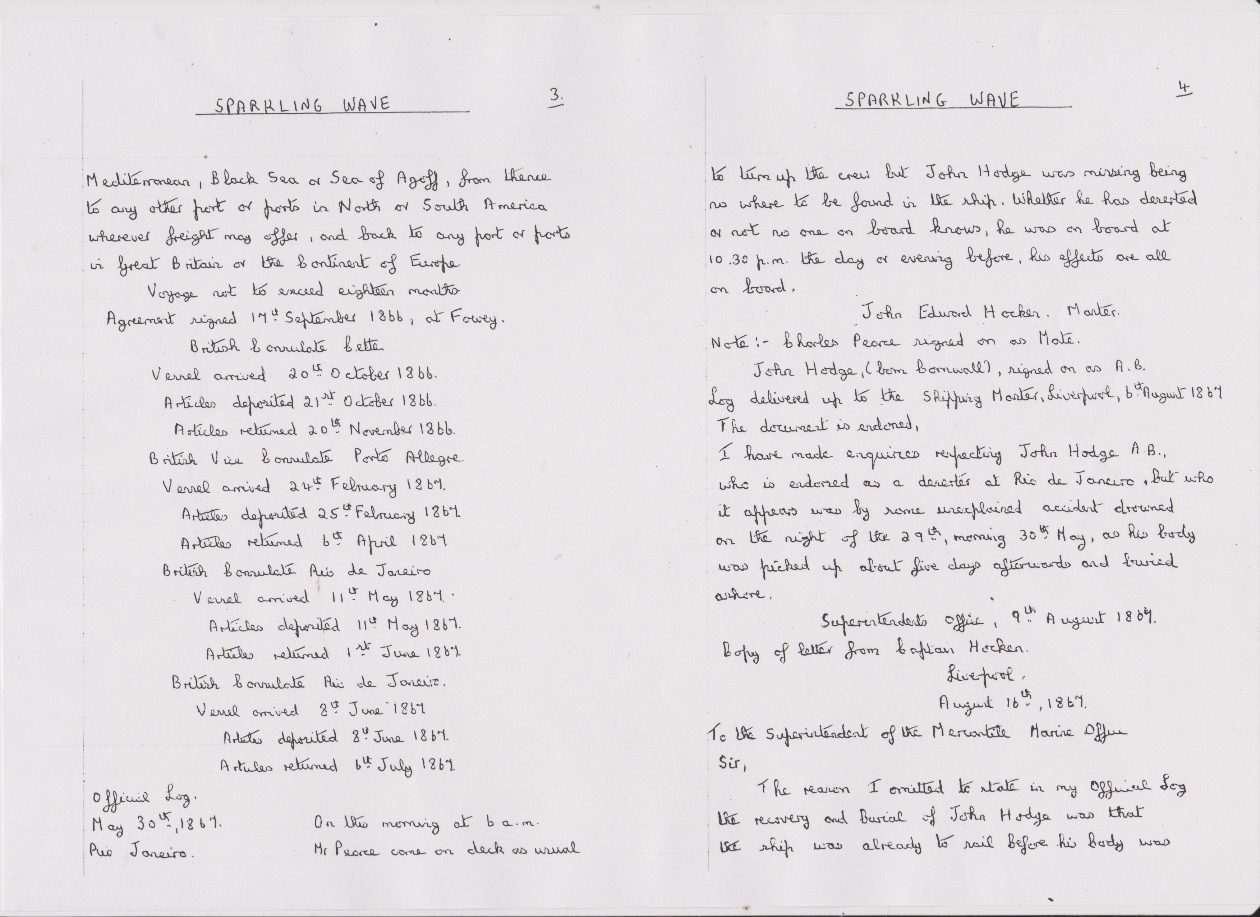 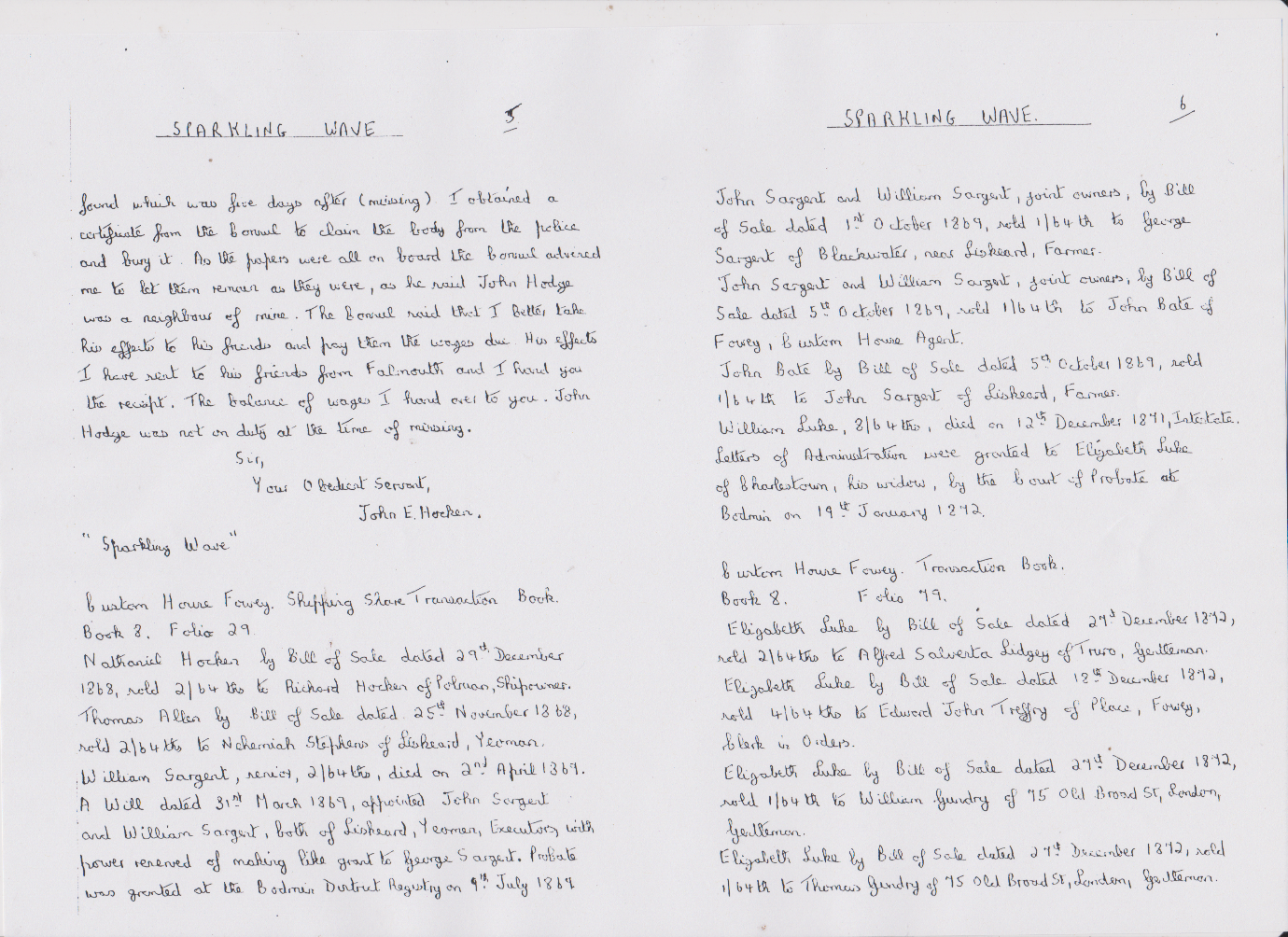 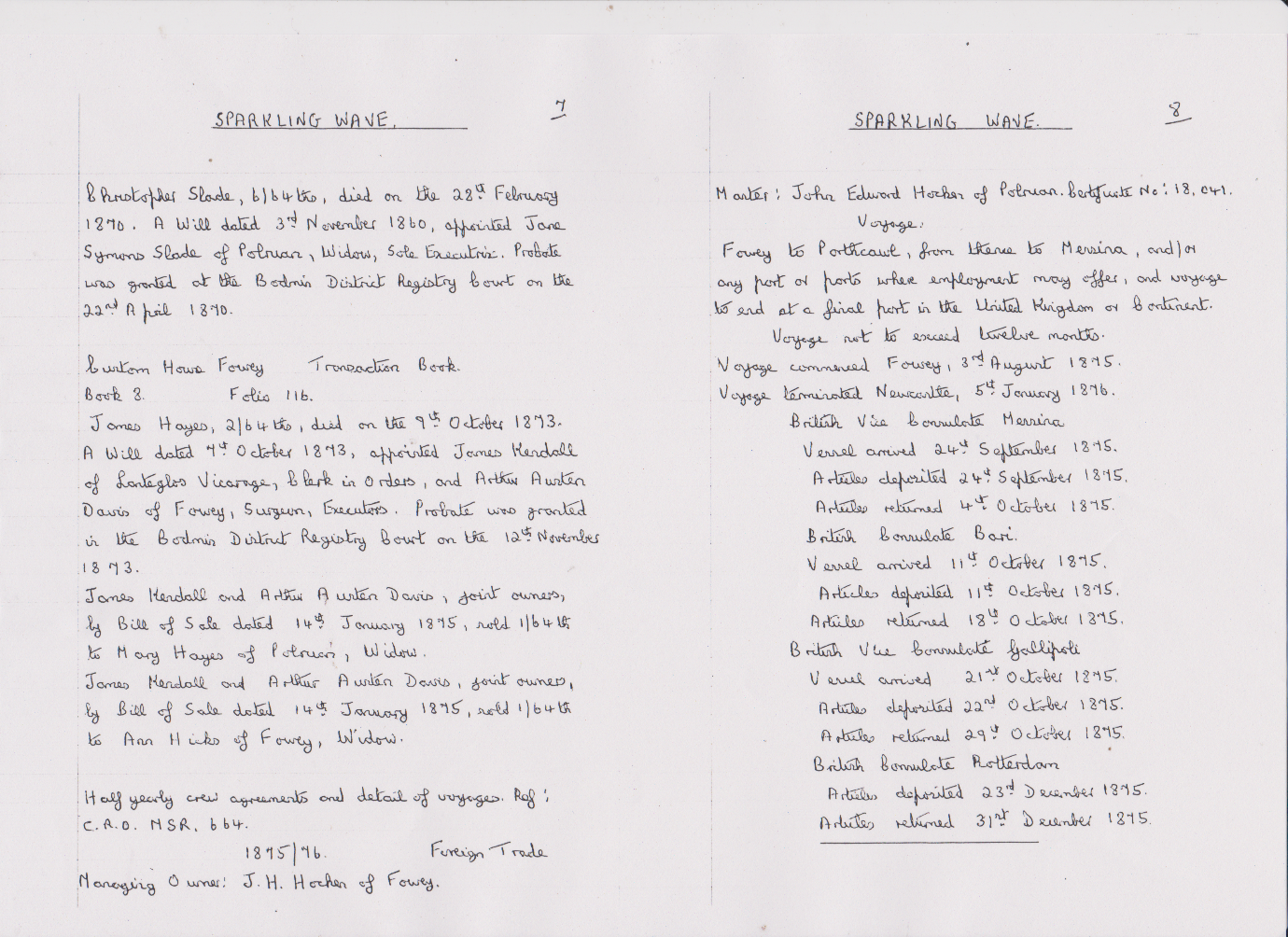 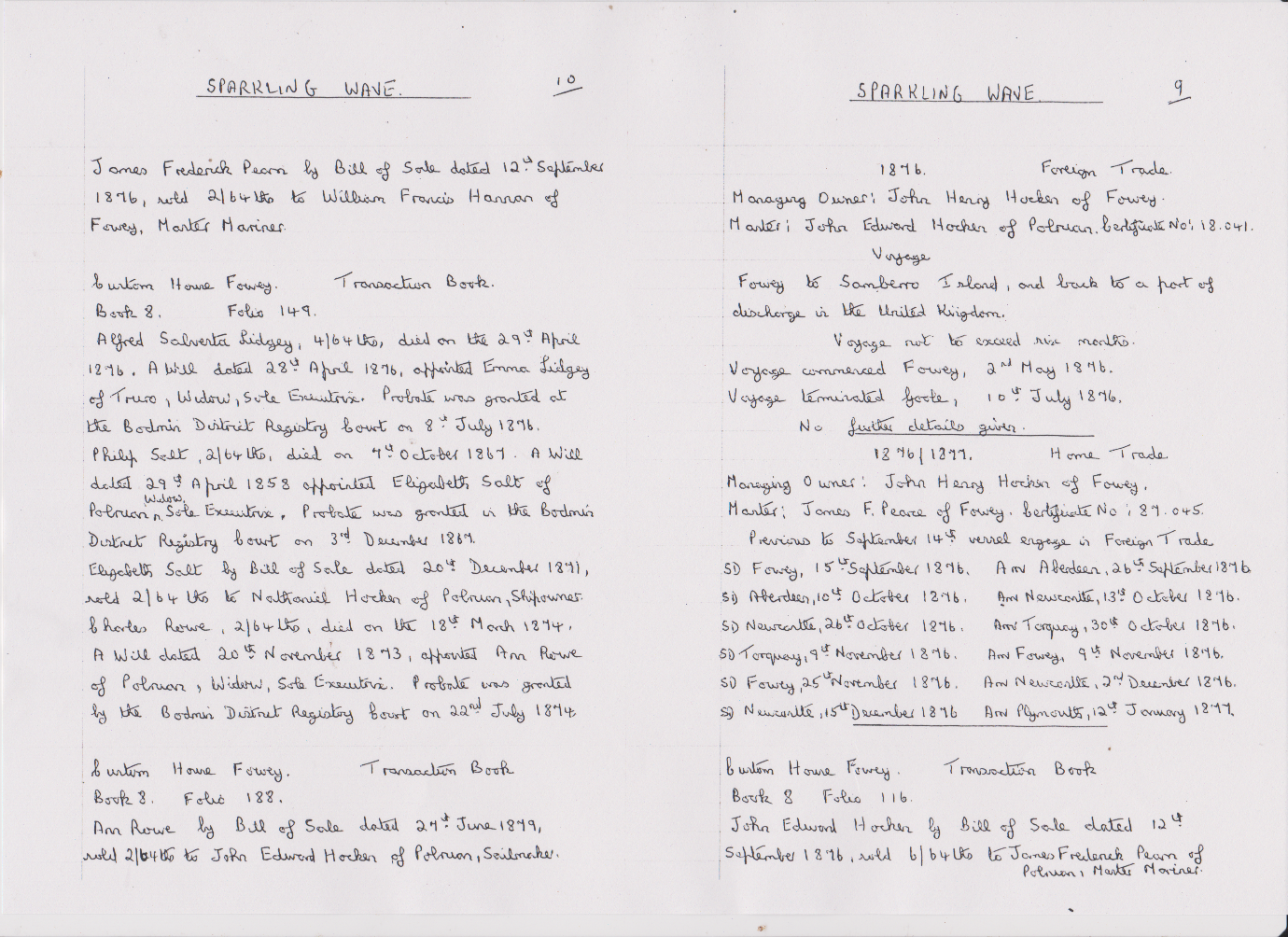 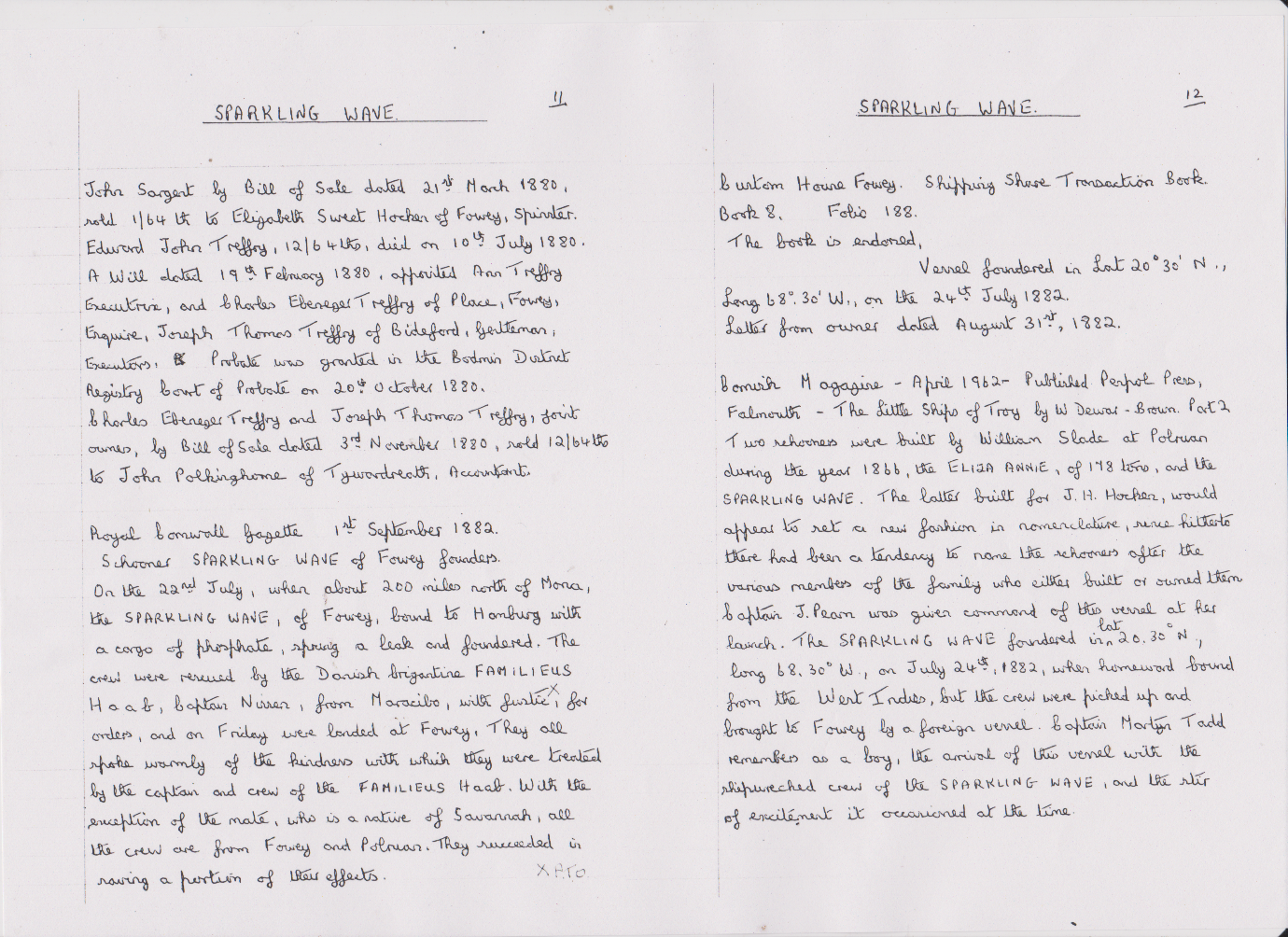 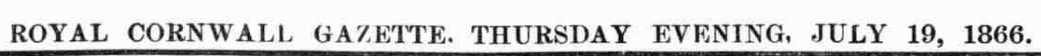 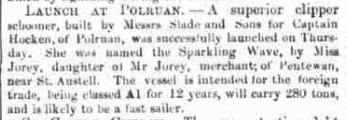 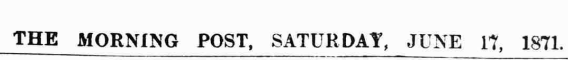 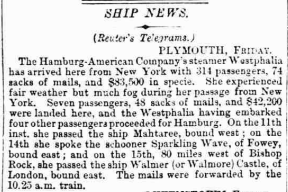 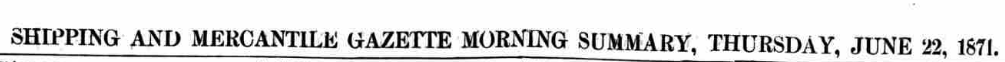 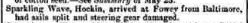 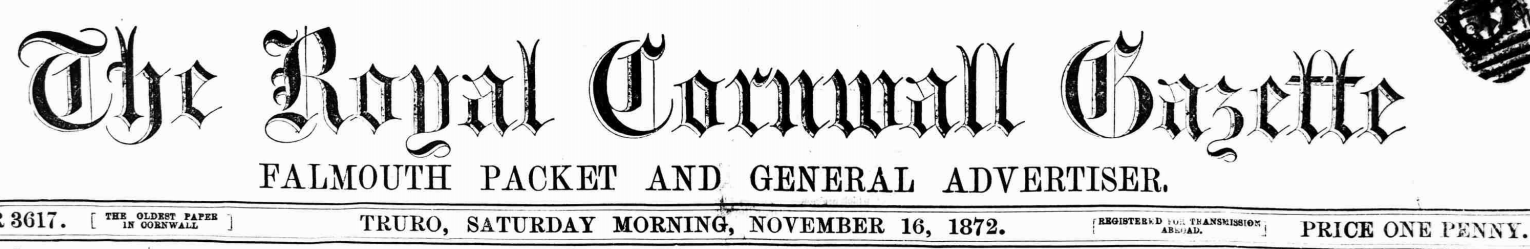 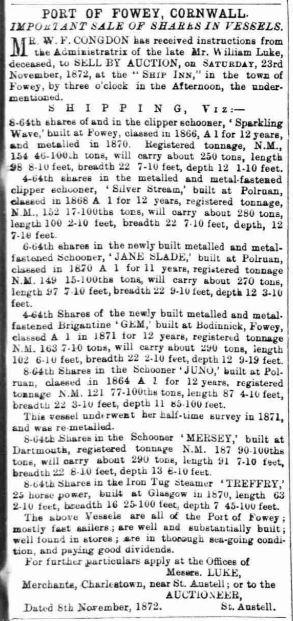 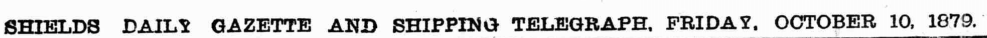 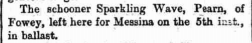 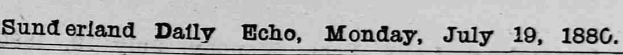 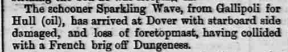 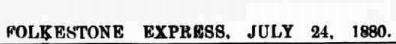 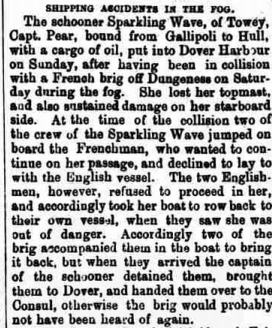 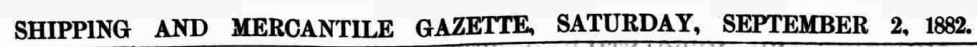 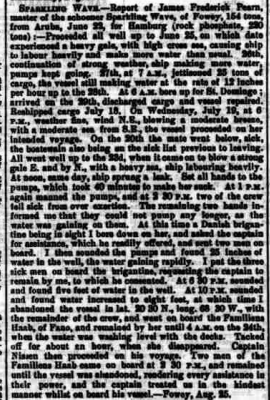 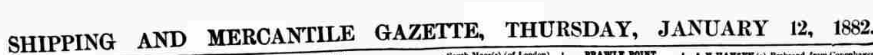 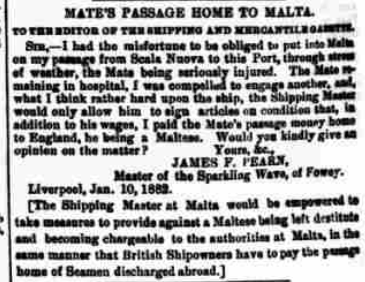 Vessel NameOfficial NumberOfficial NumberSignal lettersRig /Type Where builtWhere builtBuilderBuilderYear builtYear builtYear builtYear endYear endreg tonsreg tonsSPARKLING WAVE5316753167HNLK2 masted schooner2 masted schoonerPolruan Polruan Christopher SladeChristopher Slade18661866186618821882154  OWNERS/ MANAGERS/REGISTRATION DETAILS  OWNERS/ MANAGERS/REGISTRATION DETAILSNotesNotesNotesNotesNotesNotesNotesNotesNotesMASTERSMASTERSMASTERSMASTERSMASTERSMASTERS1866 John H. Hocken / Slade and co.Fowey1866 John H. Hocken / Slade and co.FoweyLOA 98.8 x 22.7 x 12.1 ft . Launched on 12th July 1966 and named by Miss Jorey daughter of Pentewan Merchant Mr Jorey.  Registered in Fowey 17th September 1866.  she had a female bust figurehead. She was intended for the foreign trade, On 24th July 1880 she was in collision with a french Brig. she put into Dover with damage . She had a cargo of oil from Gallopili to Hull. She foundered on a voyage to Hamburg with a cargo of phosphate having sprung a leak north of the West Indies on 22nd July 1882 on passage from Aruba . Position 20. 30'N, 68.30'WAll the crew were saved by the Danish brigantine Familieus Aaab and landed in FoweyLOA 98.8 x 22.7 x 12.1 ft . Launched on 12th July 1966 and named by Miss Jorey daughter of Pentewan Merchant Mr Jorey.  Registered in Fowey 17th September 1866.  she had a female bust figurehead. She was intended for the foreign trade, On 24th July 1880 she was in collision with a french Brig. she put into Dover with damage . She had a cargo of oil from Gallopili to Hull. She foundered on a voyage to Hamburg with a cargo of phosphate having sprung a leak north of the West Indies on 22nd July 1882 on passage from Aruba . Position 20. 30'N, 68.30'WAll the crew were saved by the Danish brigantine Familieus Aaab and landed in FoweyLOA 98.8 x 22.7 x 12.1 ft . Launched on 12th July 1966 and named by Miss Jorey daughter of Pentewan Merchant Mr Jorey.  Registered in Fowey 17th September 1866.  she had a female bust figurehead. She was intended for the foreign trade, On 24th July 1880 she was in collision with a french Brig. she put into Dover with damage . She had a cargo of oil from Gallopili to Hull. She foundered on a voyage to Hamburg with a cargo of phosphate having sprung a leak north of the West Indies on 22nd July 1882 on passage from Aruba . Position 20. 30'N, 68.30'WAll the crew were saved by the Danish brigantine Familieus Aaab and landed in FoweyLOA 98.8 x 22.7 x 12.1 ft . Launched on 12th July 1966 and named by Miss Jorey daughter of Pentewan Merchant Mr Jorey.  Registered in Fowey 17th September 1866.  she had a female bust figurehead. She was intended for the foreign trade, On 24th July 1880 she was in collision with a french Brig. she put into Dover with damage . She had a cargo of oil from Gallopili to Hull. She foundered on a voyage to Hamburg with a cargo of phosphate having sprung a leak north of the West Indies on 22nd July 1882 on passage from Aruba . Position 20. 30'N, 68.30'WAll the crew were saved by the Danish brigantine Familieus Aaab and landed in FoweyLOA 98.8 x 22.7 x 12.1 ft . Launched on 12th July 1966 and named by Miss Jorey daughter of Pentewan Merchant Mr Jorey.  Registered in Fowey 17th September 1866.  she had a female bust figurehead. She was intended for the foreign trade, On 24th July 1880 she was in collision with a french Brig. she put into Dover with damage . She had a cargo of oil from Gallopili to Hull. She foundered on a voyage to Hamburg with a cargo of phosphate having sprung a leak north of the West Indies on 22nd July 1882 on passage from Aruba . Position 20. 30'N, 68.30'WAll the crew were saved by the Danish brigantine Familieus Aaab and landed in FoweyLOA 98.8 x 22.7 x 12.1 ft . Launched on 12th July 1966 and named by Miss Jorey daughter of Pentewan Merchant Mr Jorey.  Registered in Fowey 17th September 1866.  she had a female bust figurehead. She was intended for the foreign trade, On 24th July 1880 she was in collision with a french Brig. she put into Dover with damage . She had a cargo of oil from Gallopili to Hull. She foundered on a voyage to Hamburg with a cargo of phosphate having sprung a leak north of the West Indies on 22nd July 1882 on passage from Aruba . Position 20. 30'N, 68.30'WAll the crew were saved by the Danish brigantine Familieus Aaab and landed in FoweyLOA 98.8 x 22.7 x 12.1 ft . Launched on 12th July 1966 and named by Miss Jorey daughter of Pentewan Merchant Mr Jorey.  Registered in Fowey 17th September 1866.  she had a female bust figurehead. She was intended for the foreign trade, On 24th July 1880 she was in collision with a french Brig. she put into Dover with damage . She had a cargo of oil from Gallopili to Hull. She foundered on a voyage to Hamburg with a cargo of phosphate having sprung a leak north of the West Indies on 22nd July 1882 on passage from Aruba . Position 20. 30'N, 68.30'WAll the crew were saved by the Danish brigantine Familieus Aaab and landed in FoweyLOA 98.8 x 22.7 x 12.1 ft . Launched on 12th July 1966 and named by Miss Jorey daughter of Pentewan Merchant Mr Jorey.  Registered in Fowey 17th September 1866.  she had a female bust figurehead. She was intended for the foreign trade, On 24th July 1880 she was in collision with a french Brig. she put into Dover with damage . She had a cargo of oil from Gallopili to Hull. She foundered on a voyage to Hamburg with a cargo of phosphate having sprung a leak north of the West Indies on 22nd July 1882 on passage from Aruba . Position 20. 30'N, 68.30'WAll the crew were saved by the Danish brigantine Familieus Aaab and landed in FoweyLOA 98.8 x 22.7 x 12.1 ft . Launched on 12th July 1966 and named by Miss Jorey daughter of Pentewan Merchant Mr Jorey.  Registered in Fowey 17th September 1866.  she had a female bust figurehead. She was intended for the foreign trade, On 24th July 1880 she was in collision with a french Brig. she put into Dover with damage . She had a cargo of oil from Gallopili to Hull. She foundered on a voyage to Hamburg with a cargo of phosphate having sprung a leak north of the West Indies on 22nd July 1882 on passage from Aruba . Position 20. 30'N, 68.30'WAll the crew were saved by the Danish brigantine Familieus Aaab and landed in Fowey John Edward Hocken 1867-1874                                     James Frederick Pearn 1866 -1882                           Pearson 1879 John Edward Hocken 1867-1874                                     James Frederick Pearn 1866 -1882                           Pearson 1879 John Edward Hocken 1867-1874                                     James Frederick Pearn 1866 -1882                           Pearson 1879 John Edward Hocken 1867-1874                                     James Frederick Pearn 1866 -1882                           Pearson 1879 John Edward Hocken 1867-1874                                     James Frederick Pearn 1866 -1882                           Pearson 1879 John Edward Hocken 1867-1874                                     James Frederick Pearn 1866 -1882                           Pearson 1879